FOR IMMEDIATE RELEASEMAY 10, 2021GROUPLOVE RELEASE “OXYGEN SWIMMING” VIDEO+ ANNOUNCE US HEADLINE TOURACCLAIMED BAND RELEASE NEW VIDEO FOR “OXYGEN SWIMMING”OFF SURPRISE FIFTH STUDIO ALBUM, THIS IS THIS, AVAILABLE NOW HEREEAGERLY AWAITED LIVE DATES BEGIN SEPTEMBER 15TH IN ATLANTA, GATHIRD INSTALLMENT OF MONTHLY THIS IS THIS MOMENT TO AIR THURSDAY, MAY 13TH GET TICKETS HEREWATCH “OXYGEN SWIMMING” HERE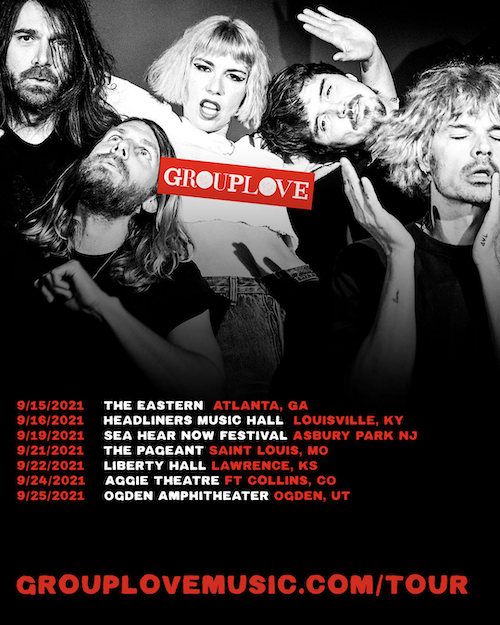 Grouplove has unveiled the official music video for “Oxygen Swimming,” featured on their new album, This Is This, and streaming now via YouTube HERE. “Here’s for another magical Grouplove collaboration with our dear friend and director Issac Deitz,” frontwoman Hannah Hooper says. “’Oxygen Swimming’ was the first song Christian and I wrote after Willa was born. It reflects the feeling of being able to do something so big but still being so small in the universe.”The acclaimed band has also announced plans for an eagerly awaited US tour. Headline dates begin September 15th at Atlanta, GA’s The Eastern and then travels through the month (see all dates below). Highlights include a top-billed appearance at Asbury Park, NJ’s upcoming Sea.Hear.Now Festival, set for September 19th. For more details, please visit www.grouplovemusic.com/tour.About the tour, Grouplove shared, “We are so f$&@ckin excited to announce the just what you want tour. Get ready for nights of total insanity and bliss with our new friends blackstarkids opening. This is love, this is music, this is being together again, this is tour, this is this.”Surprise released earlier this year, Grouplove’s fifth studio album, This Is This is available now HERE. The album – which follows last year’s Healer – is highlighted by such stellar new tracks as “Deadline“ and “This Is The End,” both joined by creative music videos directed by ATL-based filmmaker Isaac Deitz and streaming now HERE. Grouplove celebrated This Is This by launching thier unprecedented livestream concert series, This is This Moment. Launched in partnership with premium digital live platform Moment House, This is This Moment allows fans to purchase a subscription to an exclusive monthly live performance set for every second Thursday of the month with each show featuring a completely unique set list, including complete album performances, unreleased music, rarely played fan favorites, Q&As, and more. The first two shows showed incredible performances of their album This is This as well as other fan-favorite tracks. The next show, which will see the band playing their sophomore album Spreading Rumors, is set for this Thursday, May 13th - for tickets and additional details, please visit www.momenthouse.com/grouplove.Grouplove – who commemorated the unexpected announcement of This Is This with a live performance of “Deadline” on CBS’ The Late Late Show with James Corden – recently marked the new album with the launch of a special action center on Propeller in partnership with The Ally Coalition supporting Black LGBTQ Youth and the centers that serve them. Fans who take action will be entered to win exclusive prizes from Grouplove, including virtual meet and greets, merch, and tickets to an upcoming show. For more information, please visit https://propeller.la/grouplove. “Grouplove believes that Pride is not just in June, but is year round. They are continuing their partnership with The Ally Coalition to help fans take action for LGBTQ youth, who disproportionately experience homelessness, depression, bullying and suicidal ideation. TAC provides critical support for undeserved organizations dedicated to bettering the lives of LGBTQ youth and raises awareness about the systemic inequalities facing the LGBTQ community.”# # #SEPTEMBER 202115 – Atlanta, GA – The Eastern16 – Louisville, KY – Headliners Music Hall19 – Asbury Park, NJ – Sea.Hear.Now Festival21 – St. Louis, MO – The Pageant22 – Lawrence, KS – Liberty Hall24 – Fort Collins, CO – Aggie Theatre25 – Ogden, UT – Ogden Amphitheatrewww.grouplovemusic.com/tour# # #PRAISE FOR THIS IS THIS“This is This finds Grouplove navigating the angst of an uncertain year and their innate drive to keep the music coming – for sanity’s sake. What Grouplove have drawn from this year is that they’re collectively growing as artists without any guidance.” – American Songwriter“The group never fails to supply some solid, feel-good indie-pop tracks, even as they lyrically confront their darker feelings.” – Paste“(This is This is) an album forged in the depths of their individual selves coming together to lay bare something raw and relatable as a collective.” – High Times“Grouplove have always been a band that’s embraced vibrant hues…With four albums under their belt, the five-piece are still making punchy, bright guitar-based pop songs.” – FLOOD “Nine energetic and loud rock songs make up (This Is This), as the band catalogs its boredom and frustrations through vivid lyrics and guitar-heavy choruses. The alt-rock sound is explored further than on their previous releases, adding a concise and refined album to the Grouplove collection.” – Riff Magazine# # #Grouplove is: Hannah Hooper, Christian Zucconi, Andrew Wessen, Daniel Gleason, and Benjamin Homola.CONNECT WITH GROUPLOVEOFFICIAL | FACEBOOK | INSTAGRAM | YOUTUBE | SOUNDCLOUDGROUPLOVE PRESS CONTACTS:Kelly McWilliam // Kelly.McWilliam@atlanticrecords.comLibby Kober // Libby.Kober@atlanticrecords.com 